教育部體育署2020臺灣運動產業博覽會簡略介紹緣起：運動產業在主要先進國家中已成為新的經濟驅動力，更是國家整體發展關鍵的一環。我國運動產業發展條例自101年施行，106年配合產業發展趨勢首次修正條文，運動產業內容與範圍迭有變動，如近年興起之電子競技產業，帶動之經濟產值及造成之社會風潮不容小覷，為使民眾瞭解運動產業相關業別內涵，展現運動產業完整面貌，延續第一屆運動產業博覽會辦理宗旨，籌劃辦理「2020臺灣運動產業博覽會」，藉以提升國人對運動產業範疇之瞭解，培養民眾運動消費之概念，有效促進產業經濟活絡，並於展覽期間提供參展廠商交流平台，藉此推動各方面的合作與技術資訊交流，擴大全體國民的參與感與認同感。持續朝向建構選手、產業及民眾間互動交流之方向營造良好運動產業經營環境。基本資料活動名稱：2020臺灣運動產業博覽會主辦單位：教育部體育署及臺北市政府共同主辦。活動地點：松山文創園區及台北文創文化廣場2號倉庫：室內區域，共299坪。3號倉庫：室內區域，共313坪。4號倉庫：室內區域，共313坪。5號倉庫：室內區域，共302坪。多功能展演廳：室內區域，共274坪。文創大街：戶外區域，可利用區域60m*6m，約109坪。文化廣場：戶外區域，約350坪。活動辦理時間：進場時間：109年7月13日(一) 至 109年7月16日(四)，共計4日。活動時間：109年7月17日(五) 至 109年8月9日(日)，共計24日。退場時間：109年8月10日(一) 至 109年8月12日(三)，共計3日。活動標語：Moving the future撼動未來活動主軸：運動與科技博覽會規劃及內容博覽會宗旨本次運動產業博覽會主軸為「運動與科技」，將運動產業融合科技技術，以實體展出、圖像影音、模型、數位多媒體裝置或互動設計等動、靜態展出方式具體表述，充分應用燈光、色彩及影音呈現等方式營造「運動與科技」及互動體驗氛圍。再以「品牌參展」、「主題展示」為區分，架構出五大場域，搭配戶外活動，藉此梳理各運動產業之多樣性與發展性、聚集相似產業群提升經濟效益。其中，「品牌參展」規劃為運動日常館、運動專業館，廣邀各類運動產業品牌參展；「主題展示」則依運動產業類別分為撼動館、未來館、電競館，進行各展覽主題策劃，設計互動裝置之體驗內容與風格，以豐富本次運動產業博覽會、細緻化觀展者的體驗感受。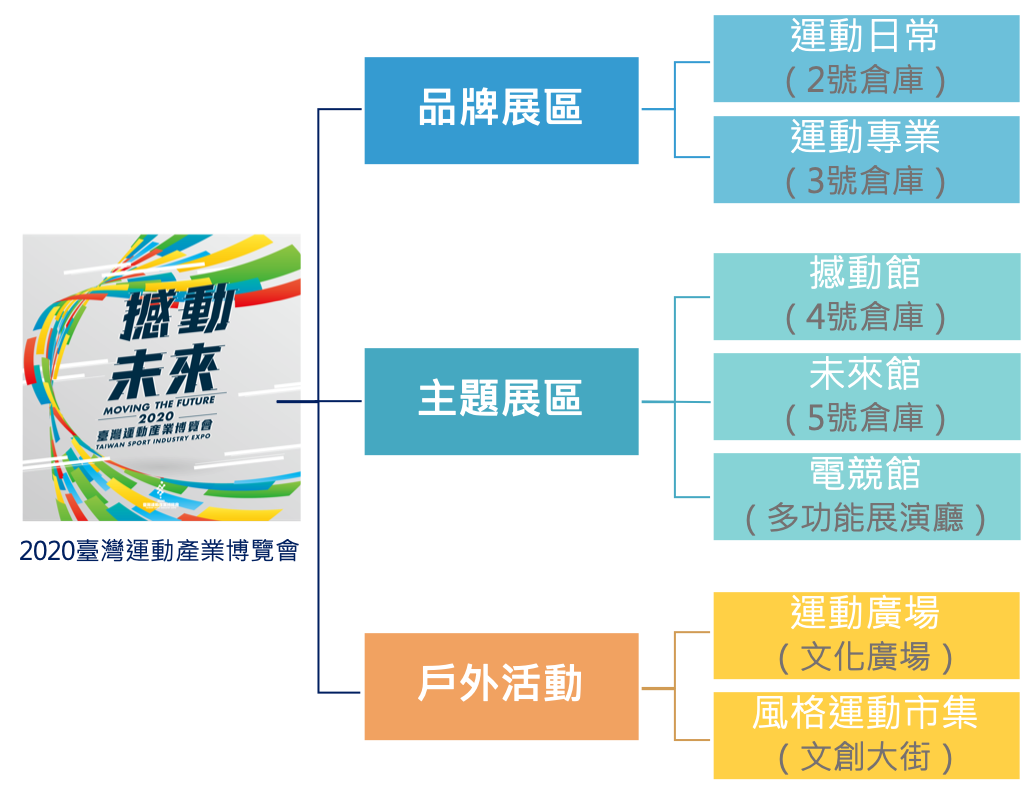 目標效益：本案係委託得標廠商辦理博覽會之展覽設計製作、活動辦理及整合2020臺灣運動產業博覽會整體活動與行銷，使「2020臺灣運動產業博覽會」得以順利辦理，並達到「高媒體曝光度」、「高來客率」、「高產業投入度」，及「優質看展體驗感受塑造」等四大目標。本案詳細資訊可至政府電子採購網查詢本署「2020臺灣運動產業博覽會展場設計製作暨活動整合委辦案」(案號：108-02-065)。